Amwell Valley Hounds BlogThe Discerning Journal for those in the Know!	November 2016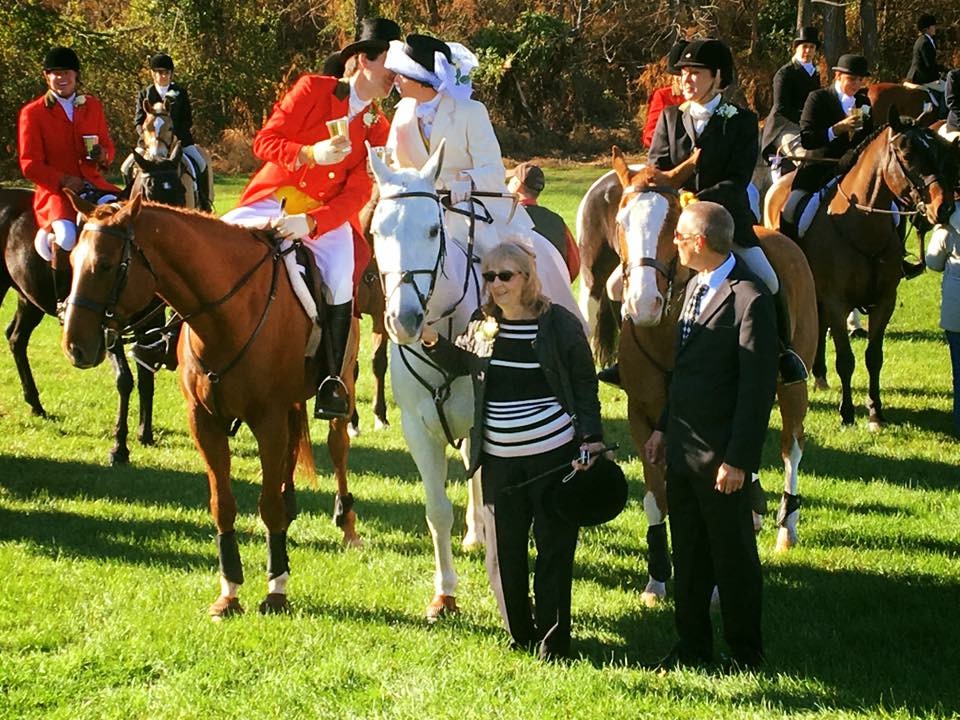 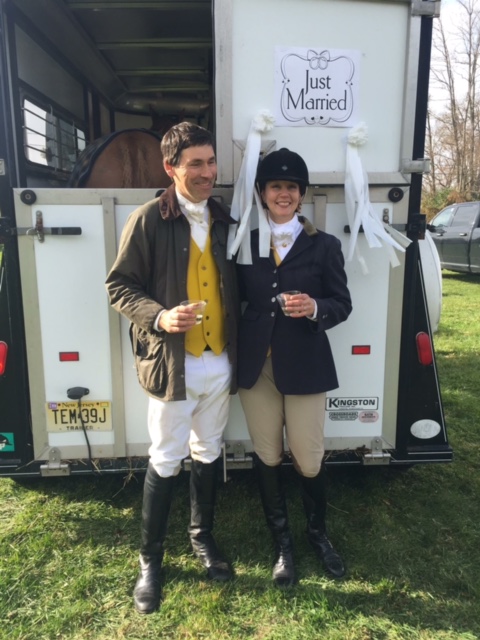 Inside This IssueInside This Issue1Amwell Valley Hounds Opening Day2The Wedding of the Year3Behind the Scenes4No cans needed here!56Photographs are upFun Facts 